Za sve koji nemaju CD, na ovoj poveznici mogu slušati:https://elt.oup.com/student/project/level3/unit05/audio?cc=hr&selLanguage=hrStep 1Unit 5: Your project; Song: We Are the ChampionsSat obrade novog gradiva i uvježbavanja-utvrditi i kreativno primijeniti znanje-prezentirati projekt-razumjeti pjesmu-poticati kreativnost prilikom prezentiranja-poticati samopouzdanje Song: učenici sami pročitajte pjesmu.  Provjerite razumijevanje manje poznatih riječi.  Pokušajte  sami zaključiti značenje. Pustite T  3.14. Učenici izaberite točnu riječ zatim odgovarite na pitanja iz zad. 2a.         -  ponovno: učenici slušaju i pjevajuZa sve koji nemaju CD, na ovoj poveznici mogu slušati:https://elt.oup.com/student/project/level3/unit05/audio?cc=hr&selLanguage=hrili na: www.youtube.com : We Are the Champions; Queen;1977; album News of the World, napisao Freddie MercuryPLAN PLOČE:Step 2 Unit 5: RevisionKljučni pojmovi: vokabular i gramatičke strukture cjeline: Present Perfect Tense: Has Megan ever won a race? Yes, she has. glasovi ch, sh, s: watch, she's, cheese, shoesUčenici rješavaju zadatke u udžbeniku, a zatim u radnoj bilježnici.Zadatke za  koje nemate mjesta za rješavanje u knjizi, pišete u bilježnici.Učenici, ima li nejasnoća  neka postave pitanja ako imaju problema.Glasovi: ch, sh, i s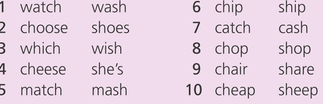 Za sve koji nemaju CD, na ovoj poveznici mogu slušati:https://elt.oup.com/student/project/level3/unit05/audio?cc=hr&selLanguage=hrNa uvid mi pošaljite rečenice 2-6 natipkane u privatnu poruku, iz knjige Revision, str.66, zadatka 4. What has Syd just done?                     We Are the Championschallengechampion commit consider crime fame loser take a bow tax